	MĚSTO ŽATEC	USNESENÍ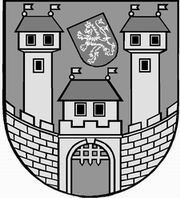 	z 	10	. jednání Rady města Žatce 	konané dne	13.4.2015Usnesení č. 	276 /15	-	332 /15	 276/15	Schválení programu	 277/15	Kontrola usnesení	 278/15	Informace o investičních akcích	 279/15	Rozpočtová změna – zapojení finančního daru do rozpočtu města	 280/15	Rozpočtová změna – údržba veřejné zeleně	 281/15	Výběr zhotovitele stavby: „Příjezdová cesta k RD Bezděkov“	 282/15	„Revitalizace Dukelské ulice v Žatci – Šafaříkova/Škréty“ – činnost 	koordinátora BOZP	 283/15	„Revitalizace Dukelské ulice v Žatci – Šafaříkova/Škréty“ – Technický 	dozor investora	 284/15	Studie „Řešení návsí 6 obcí“	 285/15	Objekt č.p. 28 Libočany	 286/15	Bytové otázky	 287/15	Podnájemní smlouva Sportovní klub Nohejbal o.s. Žatec	 288/15	Záměr pronajmout garáž č. 1 v budově č.e. 2465 ul. Písečná v Žatci	 289/15	Záměr prodat pozemek  st.p.č. 6449 v k.ú. Žatec	 290/15	Záměr prodat pozemek p.p.č. 6211/24 v k.ú. Žatec	 291/15	Smlouva o budoucí smlouvě o zřízení věcného břemene – stavba „Žatec, 	568/1-vNN-FK Slavoj Žatec, 1xOM rekreace“	 292/15	Smlouva o zřízení věcného břemene – stavba „Žatec-drobné rekonstrukce 	částí venk. sítí NN“	 293/15	Smlouva o zřízení věcného břemene – stavba „Žatec, Politických vězňů 	4646/29-kNN město Žatec, 8xOM“	 294/15	Smlouva o budoucí smlouvě o zřízení věcného břemene – stavba „Žatec, 	Bezděkov, p.p.č. 737-kNN-fyzická osoba, 5xOM“	 295/15	Smlouva o budoucí smlouvě o zřízení věcného břemene – stavba „Žatec, 	Politických vězňů,4606/4-kNN-fyzická osoba, 1xOM“	 296/15	Smlouva o budoucí smlouvě o zřízení věcného břemene – stavba „Žatec, 	propoj kVN, kNN – Letní kino (LN_1224)“	 297/15	Smlouva o budoucí smlouvě o zřízení věcného břemene – stavba „11010-	052421 TM_BTA_Louny_LNYZP_OP“	 298/15	Nájem pozemků	 299/15	Žádost o zřízení vodovodní přípojky – dodatek č. 1 k nájemní smlouvě	 300/15	Majetkový nesoulad – přístavba soc. zařízení a únikového východu 	Městského divadla v Žatci	 301/15	Pacht pozemku p.p.č. 6410/1 v k.ú. Žatec	 302/15	Dukelská ul. Žatec – I. etapa	 303/15	Zahájení zadávacího řízení - „Záchrana objektu bývalých papíren a 	vybudování depozitářů muzea v jejich části – vybavení IT“	 304/15	Zahájení zadávacího řízení - „Záchrana objektu bývalých papíren a 	vybudování depozitářů muzea v jejich části“	 305/15	Finanční příspěvek – MŠ Žatec, Otakara Březiny 2769	 306/15	ZŠ Žatec, Petra Bezruče 2000, okres Louny - souhlas s čerpáním fondu 	investic	 307/15	MŠ Žatec, Bratří Čapků 2775, okres Louny - souhlas s čerpáním fondu 	investic	 308/15	Přijetí finančního daru	 309/15	Přijetí věcných darů	 310/15	Žádost o pokračování činnosti dvou přípravných tříd a povolení zřídit třetí 	přípravnou třídu	 311/15	Povolení výjimky z počtu dětí ve třídě na školní rok 2015/2016	 312/15	Rozpočtová změna – Městská knihovna - NIV dotace	 313/15	Rozpočtová změna – doplatek výdajů ÚZ 98 187	 314/15	Rozpočtová změna – snížení příspěvku na pěstounskou péči 2015	 315/15	Souhlas s čerpáním investičního fondu	 316/15	Souhlas s čerpáním investičního fondu	 317/15	Souhlas s výpůjčkou	 318/15	Odpisový plán na rok 2015 – PO Chrám Chmele a Piva CZ, příspěvková 	organizace	 319/15	Dodatek č. 6 ke smlouvě o umístění zařízení O2	 320/15	Nabídka společnosti O2 Czech Republic a.s.	 321/15	Ztráty a nálezy	 322/15	Finanční příspěvky ostatním organizacím na rok 2015	 323/15	Částečné zpětvzetí a rozšíření žaloby ve věci bezdůvodného obohacení – 	VAMIRO s.r.o. Most	 324/15	Protokol o výsledku veřejnosprávní kontroly	 325/15	Souhlas s přijetím sponzorského daru – PO Domov pro seniory a 	Pečovatelská služba v Žatci	 326/15	Zápis dopravní komise	 327/15	Komise pro výstavbu a regeneraci MPR a MPZ	 328/15	Statut komise prevence kriminality	 329/15	Zápis komise prevence kriminality	 330/15	Žatecká teplárenská, a.s. – odstoupení z funkce člena představenstva	 331/15	Jmenování členů správní rady Nemocnice Žatec o.p.s.	 332/15	Jmenování člena správní rady Nemocnice Žatec o.p.s.	 276/15	Schválení programuRada města Žatce projednala a schvaluje program jednání rady města.									 T:  13.4.2015	O:	p.	HAMOUSOVÁ	 277/15	Kontrola usneseníRada města Žatce projednala a bere na vědomí kontrolu usnesení z minulých jednání rady města.									 T:  13.4.2015	O:	p.	VAJDA	 278/15	Informace o investičních akcíchRada města Žatce bere na vědomí informaci o investičních akcích.									 T:  13.4.2015	O:	p.	OPPELOVÁ	 279/15	Rozpočtová změna – zapojení finančního daru do rozpočtu městaRada města Žatce schvaluje rozpočtovou změnu ve výši 205.000,00 Kč, a to zapojení finančního daru od společnosti Rekomont, a.s., Kbelská 581/50, PRAHA 9 na financování akce „Dukelská ul., rekonstrukce vozovky a chodníků - I. etapa“ v celkové výši 205.512,80 Kč do rozpočtu města.  Příjmy: 710-2212-3121, org. 638         + 205.000,00 Kč (příjem finančního daru)Výdaje: 710-2212-6121, org. 638        + 205.000,00 Kč (rekonstrukce ul. Dukelská).	T:	20.4.2015	O:	p.	SEDLÁKOVÁ	 280/15	Rozpočtová změna – údržba veřejné zeleněRada města Žatce schvaluje rozpočtovou změnu ve výši 205.000,00 Kč, a to navýšení výdajů kap. 739 – údržba veřejné zeleně.Výdaje: 710-2212-6121, org. 638         - 205.000,00 Kč (rekonstrukce ul. Dukelská)Výdaje: 739-3745-5169                  + 205.000,00 Kč (kap. 739 – provozní výdaje).	T:	20.4.2015	O:	p.	SEDLÁKOVÁ	 281/15	Výběr zhotovitele stavby: „Příjezdová cesta k RD Bezděkov“Rada města Žatce projednala zprávu o posouzení a hodnocení nabídek ze dne 02.04.2015 na zhotovitele stavby „Příjezdová cesta k RD Bezděkov“ a v souladu se Zásadami a postupy pro zadávání veřejných zakázek Města Žatce a rozhodla o výběru nejvhodnější nabídky uchazeče ERKA Žatec s.r.o., IČ 27326764 s nejnižší nabídkovou cenou.Rada města Žatce schvaluje výsledek hodnocení a posouzení nabídek stanovené hodnotící komisí.Rada města Žatce ukládá starostce města Žatce podepsat Smlouvu o dílo s vybraným uchazečem.Rada města Žatce projednala a schvaluje rozpočtovou změnu, a to převod finančních prostředků z rezervního fondu na financování akce: „Příjezdová cesta k RD Bezděkov“ ve výši 200.000,00 Kč.Výdaje: 741-6171-5901                  -  200.000,00 Kč (RF)Výdaje: 710-2212-6121 org. 714          + 200.000,00 Kč (Bezděkov komunikace).	T:	30.4.2015	O:	p.	OPPELOVÁ	 282/15	„Revitalizace Dukelské ulice v Žatci – Šafaříkova/Škréty“ – činnost 	koordinátora BOZPRada města Žatce projednala zprávu o posouzení a hodnocení nabídek ze dne 20.03.2015 na služby Činnost koordinátora BOZP „Revitalizace Dukelské ulice v Žatci – Šafaříkova/Škréty“ a rozhodla o výběru nejvhodnější nabídky uchazeče Hana Pastyříková, IČ 44536569 s nejnižší nabídkovou cenou.Rada města Žatce schvaluje výsledek hodnocení a posouzení nabídek stanovené hodnotící komisí.Rada města Žatce zároveň schvaluje znění příkazní smlouvy a ukládá starostce města Žatce tuto smlouvu podepsat s vybraným uchazečem.	T:	30.4.2015	O:	p.	OPPELOVÁ	 283/15	„Revitalizace Dukelské ulice v Žatci – Šafaříkova/Škréty“ – Technický 	dozor investoraRada města Žatce projednala zprávu o posouzení a hodnocení nabídek ze dne 20.03.2015 na služby Technický dozor investora „Revitalizace Dukelské ulice v Žatci – Šafaříkova/Škréty“ a  rozhodla o výběru nejvhodnější nabídky uchazeče MESSOR s.r.o., IČ 28738217 s nejnižší nabídkovou cenou.Rada města Žatce schvaluje výsledek hodnocení a posouzení nabídek stanovené hodnotící komisí.Rada města Žatce zároveň schvaluje znění příkazní smlouvy a ukládá starostce města Žatce tuto smlouvu podepsat s vybraným uchazečem.	T:	30.4.2015	O:	p.	OPPELOVÁ	 284/15	Studie „Řešení návsí 6 obcí“Rada města Žatce projednala cenovou nabídku na zpracování studie „Řešení návsí 6 obcí“ a ukládá odboru rozvoje a majetku města nechat zpracovat uvedenou studii.									 T:  30.4.2015	O:	p.	OPPELOVÁ	 285/15	Objekt č.p. 28 LibočanyRada města Žatce schvaluje snížení nájemného v nevyužívaných bytech v domě č.p. 28 Libočany, nájemce Centrum služeb pro zdravotně postižené Žatec o.s., IČ: 27040143, dle návrhu odboru rozvoje a majetku města.	T:	21.4.2015	O:	p.	OPPELOVÁ	 286/15	Bytové otázkyRada města Žatce projednala doporučení bytové komise č. 16/15 a schvaluje zpětvzetí výpovědi nájmu bytu č. 1 v č.p. 2835 ul. Dr. Václava Kůrky v Žatci o velikosti 1+3, nájemce fyzické osoby.Rada města Žatce projednala doporučení bytové komise č. 17/15 a schvaluje výměnu bytu č. 2 v č.p. 49 Branka v Žatci o velikosti 1+1, nájemce fyzická osoba za volný byt č. 6 v č.p. 49 Branka v Žatci o velikosti 1+3 s podmínkou uhrazení vratné peněžité jistoty ve výši trojnásobku měsíčního nájemného, nájemní smlouva na dobu určitou do 30.06.2016.Rada města Žatce projednala doporučení bytové komise č. 20/15 a schvaluje nájem bytu č. 3 o velikosti 1+3 v domě č.p. 150 náměstí Svobody v Žatci fyzické osobě za měsíční nájemné 58,08 Kč/m2 bez služeb, na dobu určitou do 31.12.2015 s podmínkou uhrazení vratné peněžité jistoty ve výši trojnásobku měsíčního nájemného.Rada města Žatce projednala doporučení bytové komise č. 21/15 a schvaluje nájem bytu č. 2 o velikosti 1+2 v domě č.p. 8 třída Obránců míru v Žatci fyzické osobě za měsíční nájemné 58,08 Kč/m2 bez služeb, na dobu určitou do 31.12.2015 s podmínkou uhrazení vratné peněžité jistoty ve výši trojnásobku měsíčního nájemného.Rada města Žatce projednala doporučení bytové komise č. 22/15 a schvaluje nájem bytu č. 301 o velikosti 1+kk v domě č.p. 3083 ul. Husova v Žatci fyzické osobě za měsíční nájemné 110,00 Kč/m2 bez služeb, na dobu určitou do 31.12.2015 s podmínkou uhrazení vratné peněžité jistoty ve výši trojnásobku měsíčního nájemného.Rada města Žatce projednala doporučení bytové komise č. 23/15 a schvaluje nájem bytu č. 15 o velikosti 1+1 v domě č.p. 1604 ul. Příkrá v Žatci fyzické osobě za měsíční nájemné 30,00 Kč/m2 bez služeb, na dobu určitou do 31.12.2015 s podmínkou uhrazení vratné peněžité jistoty ve výši trojnásobku měsíčního nájemného.Rada města Žatce projednala doporučení bytové komise č. 24/15 a schvaluje podání žaloby na vyklizení bytu č. 4 v č.p. 149 náměstí Svobody v Žatci, uživatelé fyzické osoby.	T:	30.4.2015	O:	p.	OPPELOVÁ	 287/15	Podnájemní smlouva Sportovní klub Nohejbal o.s. ŽatecRada města Žatce souhlasí s podnájmem nebytových prostor v č.p. 2998 ul. Studentská v Žatci na pozemku st.p.č. 4009 v k.ú. Žatec mezi nájemcem Sportovní klub Nohejbal o.s. Žatec, IČ 41328507 a p. Jiřím Merdou, IČ 86769901 za účelem provozování klubové restaurace, na dobu určitou do 31.12.2017 s podmínkou paušální roční úhrady spotřeby vody ve výši 4.800,00 Kč, paušální roční úhrady spotřeby elektrické energie ve výši 12.000,00 Kč a úhradou spotřeby tepla v podnajímaných prostorech budovy dle skutečné spotřeby.	T:	30.4.2015	O:	p.	OPPELOVÁ	 288/15	Záměr pronajmout garáž č. 1 v budově č.e. 2465 ul. Písečná v ŽatciRada města Žatce ukládá odboru rozvoje a majetku města zveřejnit po dobu 30 dnů záměr města pronajmout nebytový prostor – garáž č. 1 v budově e.č. 2465 ul. Písečná v Žatci, postavené na pozemku st.p.č. 5075 v k.ú. Žatec za měsíční nájemné 1.281,00 Kč bez DPH.	T:	21.4.2015	O:	p.	OPPELOVÁ	 289/15	Záměr prodat pozemek  st.p.č. 6449 v k.ú. ŽatecRada města Žatce ukládá odboru rozvoje a majetku města zveřejnit po dobu 15 dnů záměr  města prodat pozemek zastavěná plocha st.p.č. 6449 v k.ú. Žatec o výměře 10 m2 pod stavbou trafostanice v k.ú. Žatec za kupní cenu 1.500,00 Kč/m2.									 T:  20.4.2015	O:	p.	OPPELOVÁ	 290/15	Záměr prodat pozemek p.p.č. 6211/24 v k.ú. ŽatecRada města Žatce nedoporučuje Zastupitelstvu města Žatce schválit prodej pozemku zahrady p.p.č. 6211/24 o výměře 196 m2 v k.ú. Žatec.									 T:  13.5.2015	O:	p.	OPPELOVÁ	 291/15	Smlouva o budoucí smlouvě o zřízení věcného břemene – stavba „Žatec, 	568/1-vNN-FK Slavoj Žatec, 1xOM rekreace“Rada města Žatce schvaluje Smlouvu o uzavření budoucí smlouvy o zřízení věcného břemene pro společnost ČEZ Distribuce, a.s. na stavbu „Žatec, 568/1-vNN-FK Slavoj Žatec, 1xOM rekreace“ na pozemcích města p.p.č. 575/1, p.p.č. 575/5, p.p.č. 575/3 a p.p.č. 568/1 vše v  k.ú. Žatec, jejímž obsahem bude právo ochranného pásma a právo oprávněné strany vyplývající ze zákona č. 458/2000 Sb., energetický zákon, ve znění pozdějších předpisů.	T:	13.5.2015	O:	p.	OPPELOVÁ	 292/15	Smlouva o zřízení věcného břemene – stavba „Žatec-drobné 	rekonstrukce částí venk. sítí NN“Rada  města  Žatce schvaluje zřízení věcného břemene pro společnost ČEZ Distribuce, a.s. na stavbu „Žatec-drobné rekonstrukce částí venk. sítí NN“ na pozemcích města p.p.č. 795, p.p.č. 797, p.p.č. 798, p.p.č. 809/2, p.p.č. 809/4, p.p.č. 809/5, p.p.č. 845/13, p.p.č. 853/6, p.p.č. 6848 a p.p.č. 6851/1 vše v k.ú. Žatec, jejímž obsahem je uložení kabelového vedení do země a 8ks přípojkových skříní, právo ochranného pásma a právo oprávněné strany vyplývající ze zákona č. 458/2000 Sb., energetický zákon, ve znění pozdějších předpisů.	T:	13.5.2015	O:	p.	OPPELOVÁ	 293/15	Smlouva o zřízení věcného břemene – stavba „Žatec, Politických vězňů 	4646/29-kNN město Žatec, 8xOM“Rada  města  Žatce schvaluje zřízení věcného břemene pro společnost ČEZ Distribuce, a.s. na stavbu „Žatec, Politických vězňů 4646/29-kNN město Žatec, 8xOM“ na pozemcích města p.p.č. 4614/94, p.p.č. 6965, p.p.č. 4614/1, p.p.č. 4614/43, p.p.č. 4614/48, p.p.č. 4614/50, p.p.č. 4614/52, p.p.č. 4646/30 a p.p.č. 4646/29 vše v k.ú. Žatec, jejímž obsahem je uložení kabelového vedení do země a 6ks přípojkových skříní, právo ochranného pásma a právo oprávněné strany vyplývající ze zákona č. 458/2000 Sb., energetický zákon, ve znění pozdějších předpisů.	T:	13.5.2015	O:	p.	OPPELOVÁ	 294/15	Smlouva o budoucí smlouvě o zřízení věcného břemene – stavba „Žatec, 	Bezděkov, p.p.č. 737-kNN-fyzická osoba, 5xOM“Rada města Žatce schvaluje Smlouvu o uzavření budoucí smlouvy o zřízení věcného břemene pro společnost ČEZ Distribuce, a.s. na stavbu „Žatec, Bezděkov, p.p.č. 737-kNN-fyzická osoba, 5xOM“ na pozemcích města p.p.č. 741/36 a p.p.č. 741/6 vše v  k.ú. Bezděkov u Žatce, jejímž obsahem bude právo ochranného pásma a právo oprávněné strany vyplývající ze zákona č. 458/2000 Sb., energetický zákon, ve znění pozdějších 	T:	13.5.2015	O:	p.	OPPELOVÁ	 295/15	Smlouva o budoucí smlouvě o zřízení věcného břemene – stavba „Žatec, 	Politických vězňů,4606/4-kNN-fyzická osoba, 1xOM“Rada města Žatce schvaluje Smlouvu o uzavření budoucí smlouvy o zřízení věcného břemene pro společnost ČEZ Distribuce, a.s. na stavbu „Žatec, Politických vězňů,4606/4-kNN-fyzická osoba, 1xOM“ na pozemku města p.p.č. 6965 v  k.ú. Žatec, jejímž obsahem bude právo ochranného pásma a právo oprávněné strany vyplývající ze zákona č. 458/2000 Sb., energetický zákon, ve znění pozdějších předpisů.	T:	13.5.2015	O:	p.	OPPELOVÁ	 296/15	Smlouva o budoucí smlouvě o zřízení věcného břemene – stavba „Žatec, 	propoj kVN, kNN – Letní kino (LN_1224)“Rada města Žatce schvaluje Smlouvu o uzavření budoucí smlouvy o zřízení věcného břemene pro společnost ČEZ Distribuce, a.s. na stavbu „Žatec, propoj kVN, kNN – Letní kino (LN_1224)“ na pozemcích města p.p.č. 4631/1, p.p.č. 7052, p.p.č. 4633/10 a p.p.č. 4629/4 vše v  k.ú. Žatec, jejímž obsahem bude právo ochranného pásma a právo oprávněné strany vyplývající ze zákona č. 458/2000 Sb., energetický zákon, ve znění pozdějších předpisů.	T:	13.5.2015	O:	p.	OPPELOVÁ	 297/15	Smlouva o budoucí smlouvě o zřízení věcného břemene – stavba „11010-	052421 TM_BTA_Louny_LNYZP_OP“Rada města Žatce schvaluje Smlouvu o uzavření budoucí smlouvy o zřízení věcného břemene pro společnost O2 Czech Republic a.s. na stavbu „11010-052421 TM_BTA_Louny_LNYZP_OP“ na pozemku města p.p.č. 4634/1 v  k.ú. Žatec, jejímž obsahem bude vedení telekomunikačního optického kabelu, vyplývající ze zákona č. 127/2005 Sb., o elektronických komunikacích, ve znění pozdějších předpisů.	T:	13.5.2015	O:	p.	OPPELOVÁ	 298/15	Nájem pozemkůRada města Žatce ukládá odbor rozvoje a majetku města jednat s nájemci pozemků využívaných k zemědělské činnosti o zvýšení nájmu dle předložené varianty A.	T:	18.5.2014	O:	p.	OPPELOVÁ	 299/15	Žádost o zřízení vodovodní přípojky – dodatek č. 1 k nájemní smlouvěRada města Žatce projednala žádost nájemce pozemku p.p.č. 5678/22 v k.ú. Žatec a schvaluje uzavření dodatku č. 1 k nájemní smlouvě ze dne 17.10.2011 v předloženém znění  a současně rada města souhlasí s uzavřením smlouvy o dodávce vody se Severočeskou vodárenskou společností, a.s. Teplice.	T:	30.4.2015	O:	p.	OPPELOVÁ	 300/15	Majetkový nesoulad – přístavba soc. zařízení a únikového východu 	Městského divadla v ŽatciRada města Žatce projednala problematiku zastavěného pozemku pod přístavbou sociálního zařízení a únikového východu Městského divadla Žatec a schvaluje uzavření nájemní smlouvy s fyzickými osobami jako vlastníky pozemku části st.p.č. 296/1 a části st.p.č. 296/2 zaps. na LV 2995 pro obec a k.ú. Žatec dle GP č. 1560-063/95 nově označeného jako st.p.č. 296/3 o výměře 44 m2 ul. Dvořákova v Žatci nezapsaného v katastru nemovitostí, nájem na dobu neurčitou za nájemné ve výši 12.000,00 Kč ročně.	T:	4.5.2015	O:	p.	OPPELOVÁ	 301/15	Pacht pozemku p.p.č. 6410/1 v k.ú. ŽatecRada města Žatce schvaluje pacht části  pozemku  p.p.č. 6410/1 orná půda o výměře 445 m2 v k.ú. Žatec fyzické osobě jako zahradu na dobu určitou do 01.10.2017 za pachtovné ve výši 8.100,00 Kč/rok.	T:	22.4.2015	O:	p.	OPPELOVÁ	 302/15	Dukelská ul. Žatec – I. etapaRada města Žatce bere na vědomí informaci ohledně kontrolních vývrtů na zajištění tloušťky asfaltové vrstvy a podkladní vrstvy v ul. Dukelská v Žatci.									 T:  15.4.2015	O:	p.	OPPELOVÁ	 303/15	Zahájení zadávacího řízení - „Záchrana objektu bývalých papíren a 	vybudování depozitářů muzea v jejich části – vybavení IT“Rada města Žatce schvaluje zadávací podmínky a výzvu k podání nabídky na veřejnou zakázku na dodávky, zadanou jako zakázka malého rozsahu v souladu se Zásadami a postupy pro zadávání veřejných zakázek Města Žatec a dle Pokynů pro zadávání zakázek Regionálního operačního programu regionu soudržnosti Severozápad na akci: „Záchrana objektu bývalých papíren a vybudování depozitářů muzea v jejich části - vybavení IT a jiné technické zařízení místností“ v podobě výzvy k podání nabídky, zadávací dokumentace a návrhu kupní smlouvy. Rada města Žatce současně schvaluje okruh kvalifikovaných dodavatelů, kterým bude výzva zaslána.	T:	17.4.2015	O:	p.	OPPELOVÁ	 304/15	Zahájení zadávacího řízení - „Záchrana objektu bývalých papíren a 	vybudování depozitářů muzea v jejich části“Rada města Žatce schvaluje zadávací podmínky a výzvu k podání nabídky na veřejnou zakázku na dodávky, zadanou jako zakázka malého rozsahu v souladu se Zásadami a postupy pro zadávání veřejných zakázek Města Žatec a dle Pokynů pro zadávání zakázek Regionálního operačního programu regionu soudržnosti Severozápad na akci: „Záchrana objektu bývalých papíren a vybudování depozitářů muzea v jejich části – dodávka laboratorního vybavení“ v podobě výzvy k podání nabídky, zadávací dokumentace a návrhu kupní smlouvy.Rada města Žatce současně schvaluje okruh kvalifikovaných dodavatelů, kterým bude výzva zaslána.	T:	17.4.2015	O:	p.	OPPELOVÁ	 305/15	Finanční příspěvek – MŠ Žatec, Otakara Březiny 2769Rada města Žatce neschvaluje poskytnutí finančního příspěvku Mateřské škole Žatec, Otakara Březiny 2769, okres Louny na financování části nákladů spojených s oslavou 30. výročí mateřské školy ve výši 10.000,00 Kč.	T:	30.4.2015	O:	p.	SEDLÁKOVÁ	 306/15	ZŠ Žatec, Petra Bezruče 2000, okres Louny - souhlas s čerpáním fondu 	investicRada města Žatce projednala žádost ředitelky Základní školy Žatec, Petra Bezruče 2000, okres Louny Mgr. Zděnky Pejšové a souhlasí s čerpáním fondu investic organizace do výše 72.000,00 Kč, a to na pořízení žacího traktoru Seco Group Challenge AJ 92-22.	T:	30.4.2015	O:	p.	SEDLÁKOVÁ	 307/15	MŠ Žatec, Bratří Čapků 2775, okres Louny - souhlas s čerpáním fondu 	investicRada města Žatce projednala žádost ředitelky Mateřské školy Žatec, Bratří Čapků 2775, okres Louny Bc. Šárky Jílkové a souhlasí s čerpáním fondu investic organizace do výše 60.000,00 Kč na pořízení a montáž kamerového systému.	T:	30.4.2015	O:	p.	SEDLÁKOVÁ	 308/15	Přijetí finančního daruRada města Žatce projednala žádost ředitele Základní školy Žatec, Komenského alej 749, okres Louny Mgr. Zdeňka Srpa a dle § 27 odst. 5 písm. b) zákona č. 250/2000 Sb., o rozpočtových pravidlech územních rozpočtů, ve znění pozdějších předpisů souhlasí s přijetím finančního daru účelově určeného, a to od společnosti WOMEN FOR WOMEN, o.p.s., IČO: 242 31 509, Vojtěšská 245/11, 110 00 Praha 1, ve výši 4.530,00 Kč, který je určen na úhradu stravného ve školní jídelně pro tři žáky školy.	T:	30.4.2015	O:	p.	SEDLÁKOVÁ	 309/15	Přijetí věcných darůRada města Žatce projednala žádost ředitelky Mateřské školy Žatec, Bratří Čapků 2775, okres Louny Bc. Šárky Jílkové a dle § 27 odst. 5 písm. b) zákona č. 250/2000 Sb., o rozpočtových pravidlech územních rozpočtů, ve znění pozdějších předpisů souhlasí s přijetím věcných darů pro účely mateřské školy v celkové hodnotě 53.257,00 Kč, a to:1) dary od Alergo klubu Žatec:Aktivní kruh v hodnotě 4.365,00 KčKdo je to? v hodnotě 2.180,00 KčOdkud pochází potraviny? v hodnotě 690,00 KčProfese v hodnotě 3.300,00 KčTvary v hodnotě 1.380,00 KčČísla v hodnotě 1.650,00 KčBagr v hodnotě 3.312,00 KčIonizátor vzduchu sady v hodnotě 18.060,00 KčFlétny Aulos 10 ks v hodnotě 2.250,00 KčDětské cvičební úbory 32 ks v hodnotě 9.280,00 Kč2) dary od rodičůSkříňka na pomůcky v hodnotě 5.000,00 KčUltrazvukový zvlhčovač vzduchu Oceán H4 v hodnotě 1.790,00 Kč.	T:	30.4.2015	O:	p.	SEDLÁKOVÁ	 310/15	Žádost o pokračování činnosti dvou přípravných tříd a povolení zřídit 	třetí přípravnou tříduRada města Žatce projednala žádost statutárního zástupce Základní školy a Mateřské školy, Žatec, Dvořákova 24, okres Louny Mgr. Radky Vlčkové a souhlasí s pokračováním činnosti dvou přípravných tříd, a to na pracovišti Lidická 1254 a Dvořákova 24 s účinností od 01.07.2015 do 30.06.2016 a dále souhlasí zřídit třetí přípravnou třídu, a to na pracovišti Dvořákova 24 s účinností od 01.09.2015 do 30.06.2016, za předpokladu, že budou splněna všechna ustanovení § 47 zákona č. 561/2004 Sb., školský zákon a dále, že do tříd budou přijaty pouze děti se sociálním znevýhodněním a bude dodržen jejich minimální počet.	T:	15.6.2015	O:	p.	SEDLÁKOVÁ	 311/15	Povolení výjimky z počtu dětí ve třídě na školní rok 2015/2016Rada města Žatce projednala žádost ředitelky Mateřské školy Žatec, U Jezu 2903, okres Louny a povoluje výjimku z nejvyššího počtu dětí ve třídě na školní rok 2015/2016 ve smyslu § 23 odst. 5 zákona č. 561/2004 Sb., o předškolním, základním, středním, vyšším odborném a jiném vzdělávání (školský zákon), ve znění pozdějších předpisů, a § 2 odst. 2 vyhlášky č. 14/2005 Sb., o předškolním vzdělávání, ve znění pozdějších předpisů, a to takto:Budova U Jezu1. třída z 24 dětí do 28 dětí2. třída z 24 dětí do 28 dětí3. třída z 24 dětí do 28 dětí.Budova Podměstí1. třída z 24 dětí do 28 dětí2. třída z 24 dětí do 28 dětí3. třída z 24 dětí do 28 dětí4. třída z 24 dětí do 28 dětí.Rada města Žatce projednala žádost ředitelky Mateřské školy Žatec, Otakara Březiny 2769, okres Louny a povoluje výjimku z nejvyššího počtu dětí ve třídě na školní rok 2015/2016 ve smyslu § 23 odst. 5 zákona č. 561/2004 Sb., o předškolním, základním, středním, vyšším odborném a jiném vzdělávání (školský zákon), ve znění pozdějších předpisů, a § 2 odst. 2 vyhlášky č. 14/2005 Sb., o předškolním vzdělávání, ve znění pozdějších předpisů, a to takto:1. třída z 24 dětí do 25 dětí2. třída z 24 dětí do 25 dětí3. třída z 24 dětí do 25 dětí4. třída z 24 dětí do 25 dětí.Rada města Žatce projednala žádost ředitelky Mateřské školy Žatec, Bratří Čapků 2775, okres Louny a povoluje výjimku z nejvyššího počtu dětí ve třídě na školní rok 2015/2016 ve smyslu § 23 odst. 5 zákona č. 561/2004 Sb., o předškolním, základním, středním, vyšším odborném a jiném vzdělávání (školský zákon), ve znění pozdějších předpisů, a § 2 odst. 2 vyhlášky č. 14/2005 Sb., o předškolním vzdělávání, ve znění pozdějších předpisů, a to takto:1. třída z 24 dětí do 28 dětí2. třída z 24 dětí do 28 dětí3. třída z 24 dětí do 28 dětí4. třída z 24 dětí do 28 dětí5. třída z 24 dětí do 28 dětí6. třída z 24 dětí do 28 dětí.Rada města Žatce projednala žádost statutárního zástupce Základní školy a Mateřské školy, Žatec, Dvořákova 24, okres Louny a povoluje výjimku z nejvyššího počtu dětí ve třídě na školní rok 2015/2016 – součást mateřská škola ve smyslu § 23 odst. 5 zákona č. 561/2004 Sb., o předškolním, základním, středním, vyšším odborném a jiném vzdělávání (školský zákon), ve znění pozdějších předpisů, a § 2 odst. 2 vyhlášky č. 14/2005 Sb., o předškolním vzdělávání, ve znění pozdějších předpisů, a to takto:1. třída z 24 dětí do 28 dětí								 T:  30.4.2015	O:	p.	SEDLÁKOVÁ	 312/15	Rozpočtová změna – Městská knihovna - NIV dotaceRada města Žatce schvaluje rozpočtovou změnu ve výši 300.000,00 Kč, a to zapojení účelové neinvestiční dotace do rozpočtu města.Účelová neinvestiční dotace z Krajského úřadu Ústeckého kraje na zajištění výkonu regionálních funkcí Městské knihovny Žatec v roce 2015 - rozhodnutí Zastupitelstva Ústeckého kraje č. 67/21Z/2015 ze dne 16.02.2015.	T:	30.4.2015	O:	p.	SEDLÁKOVÁ	 313/15	Rozpočtová změna – doplatek výdajů ÚZ 98 187Rada města Žatce schvaluje rozpočtovou změnu ve výši 62.000,00 Kč, a to zapojení doplatku výdajů roku 2014 do rozpočtu města.Účelový znak  98 187 -  finanční prostředky na úhradu překročených výdajů na volby do 1/3 Senátu Parlamentu ČR a do zastupitelstev obcí konané v roce 2014 ve výši 61.915,00 Kč.Příjmy: 719-6402-2222-ÚZ 98 187       + 62.000,00 Kč (přijetí doplatku)Výdaje: 741-6171-5901                  + 62.000,00 Kč (RF).	T:	30.4.2015	O:	p.	SEDLÁKOVÁ	 314/15	Rozpočtová změna – snížení příspěvku na pěstounskou péči 2015Rada města Žatce schvaluje rozpočtovou změnu ve výši 44.000,00 Kč, a to snížení účelového státního příspěvku Úřadu práce ČR na výkon pěstounské péče dle zákona č. 359/1999 Sb., o sociálně-právní ochraně dětí, ve znění pozdějších předpisů, pro rok 2015 dle Rozhodnutí ÚP ČR, č. j. 110528/15/UL ze dne 26.03.2015 – ÚZ 13 010 a ukládá finančnímu odboru tuto částku vrátit na účet ÚP ČR ve lhůtě do 60 dnů ode dne právní moci Rozhodnutí.	T:	30.4.2015	O:	p.	SEDLÁKOVÁ	 315/15	Souhlas s čerpáním investičního fonduRada města Žatce projednala žádost ředitele Městského divadla Žatec, Dvořákova 27, Žatec pana Mgr. Martina Veselého a souhlasí s čerpáním investičního fondu organizace v celkové výši 50.000,00 Kč na financování opravných prací v areálu letního kina.	T:	30.4.2015	O:	p.	ŠMERÁKOVÁ	 316/15	Souhlas s čerpáním investičního fonduRada města Žatce projednala žádost ředitele Městského divadla Žatec, Dvořákova 27, Žatec pana Mgr. Martina Veselého a souhlasí s čerpáním investičního fondu organizace v celkové výši 220.000,00 Kč na financování prací spojených s vyzděním, instalací ocelové konstrukce a zastřešením levé přípravné plochy v areálu letního kina.	T:	30.4.2015	O:	p.	ŠMERÁKOVÁ	 317/15	Souhlas s výpůjčkouRada města Žatce souhlasí s předloženým návrhem výpůjčky objektu SO 004 Jižní zahrada na p.p.č. 190/4 a st.p.č. 6310 včetně vybavení, nebytových prostor v objektu SO 003 – a to dětská herna se zázemím a vybavením mezi příspěvkovými organizacemi Chrám Chmele a Piva CZ, příspěvková organizace jako půjčitel  a Kamarád -  LORM jako vypůjčitel na dobu určitou od  13.04.2015 do  31.12.2015.	T:	30.4.2015	O:	p.	BAŠTÝŘ	 318/15	Odpisový plán na rok 2015 – PO Chrám Chmele a Piva CZ, příspěvková 	organizaceRada města Žatce v souladu s ust. § 31, odst. 1, písm. a) zákona č. 250/2000 Sb., o rozpočtových pravidlech územních rozpočtů, v platném znění, projednala a schvaluje dle návrhu odpisový plán příspěvkové organizace Chrám Chmele a Piva CZ, příspěvková organizace na rok 2015 a to v celkové výši 5.600.933,52 Kč.	T:	30.4.2015	O:	p.	BAŠTÝŘ	 319/15	Dodatek č. 6 ke smlouvě o umístění zařízení O2Rada města Žatce projednala a souhlasí s Dodatkem č. 6 ke Smlouvě o umístění zařízení se společností O2 Czech Republic, a.s., IČ 60193336 na umístění vysílacího zařízení v objektu věže radnice, nám. Svobody 1, Žatec a ukládá starostce města Dodatek k této smlouvě podepsat.	T:	30.4.2015	O:	p.	ŠMERÁKOVÁ	 320/15	Nabídka společnosti O2 Czech Republic a.s.Rada města Žatce projednala nabídku společnosti O2 Czech Republic a.s., IČ 60193336 a ukládá starostce podepsat smluvní dokumenty:- rámcová dohoda o podmínkách poskytování mobilních služeb elektronických komunikací- technická specifikace služby- smlouva o ochraně investic.									 T:  30.6.2015	O:	p.	ŠMERÁKOVÁ	 321/15	Ztráty a nálezyRada města Žatce projednala a v souladu s Pravidly Městského úřadu Žatec pro nakládání s nálezy, věcmi skrytými a opuštěnými schvaluje odprodej a likvidaci majetku ze ztrát a nálezů.									 T:  16.5.2015	O:	p.	ŠMERÁKOVÁ	 322/15	Finanční příspěvky ostatním organizacím na rok 2015Rada města Žatce schvaluje dle ust. § 102 odst. 3 zákona č. 128/2000 Sb., o obcích (obecní zřízení), ve znění pozdějších předpisů, poskytnutí finančních příspěvků ostatním organizacím pro rok 2015 do výše 50.000,00 Kč dle předložených návrhů a v souladu se zápisem komise pro kulturu a cestovní ruch ze dne 24.03.2015.	T:	17.4.2015	O:	p.	SEDLÁKOVÁ	 323/15	Částečné zpětvzetí a rozšíření žaloby ve věci bezdůvodného obohacení – 	VAMIRO s.r.o. MostRada města Žatce schvaluje částečné zpětvzetí žaloby města Žatec proti společnosti VAMIRO s.r.o. Most o vydání bezdůvodného obohacení za užívání pozemků bez právního titulu v areálu bývalé mazutové kotelny v Podměstí v Žatci a dále souhlasí s rozšířením této žaloby o výši bezdůvodného obohacení za období od listopadu 2013 při současném zohlednění oprávněných zájmů města v průběhu soudního sporu.	T:	14.4.2015	O:	p.	HORNÁTOVÁ	 324/15	Protokol o výsledku veřejnosprávní kontrolyRada města Žatce projednala protokol o výsledku veřejnosprávní kontroly hospodaření s veřejnými prostředky a ukládá řediteli PO Městské lesy splnit opatření v bodě 3 protokolu. Rada města Žatce ukládá splnit doporučení uvedené v bodě 3 – inventarizaci majetku Městských lesů od roku 2015 bude provádět zřizovatel.	T:	13.4.2015	O:	p.	TRÁVNÍČEK	 325/15	Souhlas s přijetím sponzorského daru – PO Domov pro seniory a 	Pečovatelská služba v ŽatciRada města Žatce v souladu s ustanovením § 27, odst. 5 písm. b) zákona č. 250/2000 Sb., o rozpočtových pravidlech územních rozpočtů, v platném znění, souhlasí s  přijetím sponzorského daru příspěvkovou organizací Domov pro seniory a Pečovatelská služba v Žatci, a to 22 ks diačokolády v hodnotě 445,00 Kč od dárce Gastroplus Louny, s.r.o., Rybalkova 2128, 440 01 Louny.	T:	20.4.2015	O:	p.	SULÍKOVÁ	 326/15	Zápis dopravní komise1.1.	Rada města Žatce projednala a bere na vědomí zápis z jednání dopravní komise ze dne 23.03.2015.1.2.	Rada města Žatce projednala a na základě usnesení dopravní komise č. 08/15  schvaluje osazení dopravní značky č. B 29 – zákaz stání v ulici Vrchlického ve směru od ulice Lva Tolstého k ulici Politických vězňů za podmínky, že bude dokončeno a zkolaudováno parkoviště za bytovými domy č.p. 2707 – 2709.1.3.	Rada města Žatce projednala a na základě usnesení dopravní komise č. 09/15  neschvaluje zřízení jednosměrného provozu v ulici Boženy Němcové a Hájkova v Žatci.1.4.	Rada města Žatce projednala a na základě usnesení dopravní komise č. 10/15  neschvaluje zřízení jednosměrného provozu v ulici Obránců míru ve směru od ul. Komenského alej ke Kruhovému náměstí a v ulici Volyňských Čechů a Karla IV. ve směru od ul. Nákladní k ulici Komenského alej v Žatci.1.5.	Rada města Žatce projednala a na základě usnesení dopravní komise č. 11/15 neschvaluje zřízení jednosměrného provozu v ulici Volyňských Čechů v úseku od ulice Kovářská k ulici Masarykova v Žatci.1.6.	Rada města Žatce projednala a na základě usnesení dopravní komise č. 12/15 neschvaluje zřízení jednosměrného provozu v ulici Lva Tolstého ve směru od ulice Studentská k ulici Komenského alej v Žatci.1.7.	Rada města Žatce projednala a na základě usnesení dopravní komise č. 13/15  neschvaluje zřízení jednosměrného provozu v ulici Lva Tolstého ve směru od ulice Komenského alej k ulici Studentská v Žatci.1.8.	Rada města Žatce projednala a na základě usnesení dopravní komise č. 14/15  neschvaluje umístění dopravní značky č. B 29 – zákaz stání v ulici Lva Tolstého v úseku od ulice Lidická k ulici Komenského alej v Žatci.1.9.	Rada města Žatce projednala a na základě usnesení dopravní komise č. 15/15  schvaluje umístění vodorovné dopravní značky č. V 12c – zákaz zastavení v oblouku ulice Erbenovy a Fibichovy v Žatci.1.10.	Rada města Žatce projednala a na základě usnesení dopravní komise č. 18/15  schvaluje umístění odrazového zrcadla pro bezpečnější výjezd od obchodního domu TESCO na ulici Husovu v Žatci.1.11.	Rada města Žatce projednala a na základě usnesení dopravní komise č. 19/15  schvaluje umístění odrazového zrcadla pro bezpečnější výjezd z ulice Studentská na ulici Volyňských Čechů v Žatci.1.12.	Rada města Žatce projednala a na základě usnesení dopravní komise č. 20/15  schvaluje po dokončení II. etapy rekonstrukce ulice Dukelská zrušit jednosměrný provoz v ulici Šafaříkova u ulice Dukelské v Žatci.									 T:  30.5.2015	O:	p.	DOBRUSKÝ	 327/15	Komise pro výstavbu a regeneraci MPR a MPZRada města Žatce projednala a bere na vědomí zápis z jednání komise pro výstavbu a regeneraci MPR a MPZ ze dne 25.03.2015.									 T:  13.4.2015	O:	p.	ŠPIČKA	 328/15	Statut komise prevence kriminalityRada města Žatce schvaluje Statut komise prevence kriminality ze dne 16.03.2015.									 T:  13.4.2015	O:	p.	KOBELČUKOVÁ	 329/15	Zápis komise prevence kriminalityRada města Žatce bere na vědomí zápis z jednání komise prevence kriminality ze dne 16.03.2015.									 T:  13.4.2015	O:	p.	KOBELČUKOVÁ	 330/15	Žatecká teplárenská, a.s. – odstoupení z funkce člena představenstvaRada města Žatce v působnosti valné hromady společnosti Žatecká teplárenská, a.s. IČO: 64650871, se sídlem Žatec, č.p. 3149, PSČ 438 01 (dále též jen „Společnost“) bere na vědomí oznámení o odstoupení Ing. Jiřího Singera z funkce člena představenstva Společnosti s tím, že funkční období tohoto člena končí ke dni 16.04.2015.	T:	16.4.2015	O:	p.	PŘ. PŘEDST.	 331/15	Jmenování členů správní rady Nemocnice Žatec o.p.s.Rada města Žatce v souladu s článkem VI. Zakládací listiny obecně prospěšné společnosti Nemocnice Žatec, o.p.s. doporučuje Zastupitelstvu města Žatce vzít na vědomí zánik členství ve správní radě a to uplynutím funkčního období Ing. Jiřího Vlčka, pana Jana Pecha ke dni 10.04.2015 a Ing. Petra Šmída ke dni 16.05.2015.Rada města Žatce projednala a doporučuje zastupitelstvu města (případně opětovně) jmenovat členem správní rady Nemocnice Žatec o.p.s.:p. Jana Pecha Ing. Jiřího Vlčkas účinností od 13.05.2015aIng. Petra Šmídas účinností od 17.05.2015.	T:	13.5.2015	O:	p.	NOVÁK	 332/15	Jmenování člena správní rady Nemocnice Žatec o.p.s.Rada města Žatce v souladu s článkem VI. Zakládací listiny obecně prospěšné společnosti Nemocnice Žatec, o.p.s. doporučuje Zastupitelstvu města Žatce vzít na vědomí zánik členství ve správní radě a to uplynutím funkčního období paní Stanislavy Žitníkové ke dni 10.04.2015.Rada města Žatce projednala a doporučuje zastupitelstvu města (případně opětovně) jmenovat členem správní rady Nemocnice Žatec o.p.s.:pí Stanislavu Žitníkovou s účinností od 13.05.2015.	T:	13.5.2015	O:	p.	NOVÁK	 Místostarosta	Starostka	 Jaroslav Špička v.r.	Mgr. Zdeňka Hamousová v.r.Za správnost vyhotovení: Pavlína KloučkováUpravená verze dokumentu z důvodu dodržení přiměřenosti rozsahu zveřejňovaných osobních údajů podle zákona č. 101/2000 Sb., o ochraně osobních údajů v platném znění.hlasůHamousováŠpičkaKrčmárikHladkýKarasNovákováŠramotapro7///////proti-zdržel se-hlasůHamousováŠpičkaKrčmárikHladkýKarasNovákováŠramotapro7///////proti-zdržel se-hlasůHamousováŠpičkaKrčmárikHladkýKarasNovákováŠramotapro7///////proti-zdržel se-hlasůHamousováŠpičkaKrčmárikHladkýKarasNovákováŠramotapro7///////proti-zdržel se-hlasůHamousováŠpičkaKrčmárikHladkýKarasNovákováŠramotapro7///////proti-zdržel se-hlasůHamousováŠpičkaKrčmárikHladkýKarasNovákováŠramotapro5/////proti-zdržel se2//hlasůHamousováŠpičkaKrčmárikHladkýKarasNovákováŠramotapro4////proti-zdržel se3///hlasůHamousováŠpičkaKrčmárikHladkýKarasNovákováŠramotapro7///////proti-zdržel se-hlasůHamousováŠpičkaKrčmárikHladkýKarasNovákováŠramotapro7///////proti-zdržel se-hlasůHamousováŠpičkaKrčmárikHladkýKarasNovákováŠramotapro6/nehlasoval/////proti-zdržel se-hlasůHamousováŠpičkaKrčmárikHladkýKarasNovákováŠramotapro7///////proti-zdržel se-hlasůHamousováŠpičkaKrčmárikHladkýKarasNovákováŠramotapro7///////proti-zdržel se-hlasůHamousováŠpičkaKrčmárikHladkýKarasNovákováŠramotapro7///////proti-zdržel se-hlasůHamousováŠpičkaKrčmárikHladkýKarasNovákováŠramotapro7///////proti-zdržel se-hlasůHamousováŠpičkaKrčmárikHladkýKarasNovákováŠramotapro7///////proti-zdržel se-hlasůHamousováŠpičkaKrčmárikHladkýKarasNovákováŠramotapro7///////proti-zdržel se-hlasůHamousováŠpičkaKrčmárikHladkýKarasNovákováŠramotapro7///////proti-zdržel se-hlasůHamousováŠpičkaKrčmárikHladkýKarasNovákováŠramotapro7///////proti-zdržel se-hlasůHamousováŠpičkaKrčmárikHladkýKarasNovákováŠramotapro7///////proti-zdržel se-hlasůHamousováŠpičkaKrčmárikHladkýKarasNovákováŠramotapro7///////proti-zdržel se-hlasůHamousováŠpičkaKrčmárikHladkýKarasNovákováŠramotapro7///////proti-zdržel se-hlasůHamousováŠpičkaKrčmárikHladkýKarasNovákováŠramotapro7///////proti-zdržel se-hlasůHamousováŠpičkaKrčmárikHladkýKarasNovákováŠramotapro7///////proti-zdržel se-hlasůHamousováŠpičkaKrčmárikHladkýKarasNovákováŠramotapro7///////proti-zdržel se-hlasůHamousováŠpičkaKrčmárikHladkýKarasNovákováŠramotapro4////proti-zdržel se3///hlasůHamousováŠpičkaKrčmárikHladkýKarasNovákováŠramotapro7///////proti-zdržel se-hlasůHamousováŠpičkaKrčmárikHladkýKarasNovákováŠramotapro7///////proti-zdržel se-hlasůHamousováŠpičkaKrčmárikHladkýKarasNovákováŠramotapro7///////proti-zdržel se-hlasůHamousováŠpičkaKrčmárikHladkýKarasNovákováŠramotapro7///////proti-zdržel se-hlasůHamousováŠpičkaKrčmárikHladkýKarasNovákováŠramotapro6//////proti-zdržel se1/hlasůHamousováŠpičkaKrčmárikHladkýKarasNovákováŠramotapro7///////proti-zdržel se-hlasůHamousováŠpičkaKrčmárikHladkýKarasNovákováŠramotapro7///////proti-zdržel se-hlasůHamousováŠpičkaKrčmárikHladkýKarasNovákováŠramotapro7///////proti-zdržel se-hlasůHamousováŠpičkaKrčmárikHladkýKarasNovákováŠramotapro7///////proti-zdržel se-hlasůHamousováŠpičkaKrčmárikHladkýKarasNovákováŠramotapro7///////proti-zdržel se-hlasůHamousováŠpičkaKrčmárikHladkýKarasNovákováŠramotapro7///////proti-zdržel se-hlasůHamousováŠpičkaKrčmárikHladkýKarasNovákováŠramotapro7///////proti-zdržel se-hlasůHamousováŠpičkaKrčmárikHladkýKarasNovákováŠramotapro7///////proti-zdržel se-hlasůHamousováŠpičkaKrčmárikHladkýKarasNovákováŠramotapro7///////proti-zdržel se-hlasůHamousováŠpičkaKrčmárikHladkýKarasNovákováŠramotapro7///////proti-zdržel se-hlasůHamousováŠpičkaKrčmárikHladkýKarasNovákováŠramotapro7///////proti-zdržel se-hlasůHamousováŠpičkaKrčmárikHladkýKarasNovákováŠramotapro7///////proti-zdržel se-hlasůHamousováŠpičkaKrčmárikHladkýKarasNovákováŠramotapro7///////proti-zdržel se-hlasůHamousováŠpičkaKrčmárikHladkýKarasNovákováŠramotapro7///////proti-zdržel se-hlasůHamousováŠpičkaKrčmárikHladkýKarasNovákováŠramotapro6//////proti-zdržel se1/hlasůHamousováŠpičkaKrčmárikHladkýKarasNovákováŠramotapro7///////proti-zdržel se-hlasůHamousováŠpičkaKrčmárikHladkýKarasNovákováŠramotapro7///////proti-zdržel se-hlasůHamousováŠpičkaKrčmárikHladkýKarasNovákováŠramotapro5/////proti-zdržel se2//hlasůHamousováŠpičkaKrčmárikHladkýKarasNovákováŠramotapro7///////proti-zdržel se-hlasůHamousováŠpičkaKrčmárikHladkýKarasNovákováŠramotapro7///////proti-zdržel se-hlasůHamousováŠpičkaKrčmárikHladkýKarasNovákováŠramotapro7///////proti-zdržel se-hlasůHamousováŠpičkaKrčmárikHladkýKarasNovákováŠramotapro7///////proti-zdržel se-hlasůHamousováŠpičkaKrčmárikHladkýKarasNovákováŠramotapro7///////proti-zdržel se-hlasůHamousováŠpičkaKrčmárikHladkýKarasNovákováŠramotapro7///////proti-zdržel se-hlasůHamousováŠpičkaKrčmárikHladkýKarasNovákováŠramotapro7///////proti-zdržel se-hlasůHamousováŠpičkaKrčmárikHladkýKarasNovákováŠramotapro7///////proti-zdržel se-hlasůHamousováŠpičkaKrčmárikHladkýKarasNovákováŠramotapro4////proti-zdržel se3///